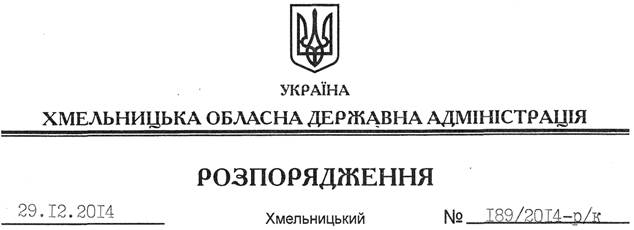 Відповідно до статті 6, 39 Закону України “Про місцеві державні адміністрації”, статті 15 Закону України “Про відпустки”:Надати Стебло Лесі Василівні, заступнику голови – керівнику апарату обласної державної адміністрації додаткову оплачувану відпустку для участі заліково-екзаменаційній сесії слухачів магістратури заочної форми навчання Хмельницького університету управління та права у кількості 19 календарних днів з 12 по 30 січня 2015 року включно.Підстава: 	заява Л.Стебло від 25.12.2015 року, лист Хмельницького університету управління та права від 10.12.2014 року № 429/14Перший заступникголови адміністрації							           О.СимчишинПро надання відпустки Стебло Л.В.